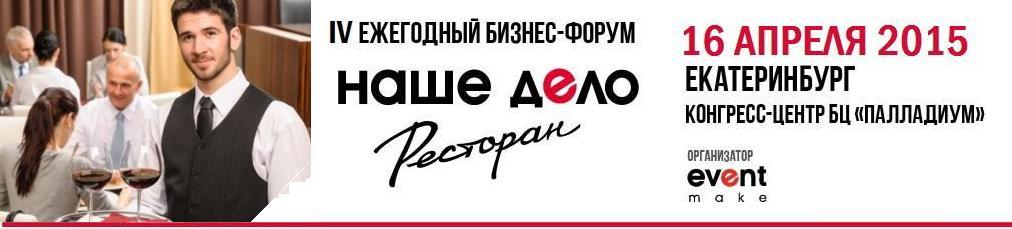 Заявка на участие в БФ «Наше дело-Ресторан 2015»Дата: 16 апреля 2015 годаМесто: г. Екатеринбург, Конгресс-центр БЦ «Палладиум» (2 этаж), ул.Хохрякова, д.10Компания (название предприятия) __________________________________________________просит зарегистрировать в отделение форума общественное питание участников:* внимание! Авторские семинары проходят в рамках форума на платной основеПодтверждаю возможность использования предоставленных в заявке личных данных (Фамилия, Имя, Отчество, должность, почтовый и электронный адреса, номера телефона и факса) организатором, партнером Бизнес-форума «Наше дело» в г.Екатеринбург для поддержания деловых контактов и информирования,  при размещении в информационной базе ООО «Ивент Мэйк Компани» для последующего информирования о профессиональных мероприятиях и акциях. Подпись участника   _______________________________ / ____________________________/ Подпись участника  ________________________________/____________________________/Подпись участника   _______________________________ / ____________________________/ Подпись руководителя_________________________   дата ______________                                М.П.   Участие в конференции бизнес-форума «Наше дело – Ресторан 2015» бесплатное для руководящего состава гостиничного предприятия при наличии персонального приглашения. Именные приглашения Вы можете получить, заполнив эту Заявку и направив ее в адрес организатора по: Тел./факс в ЕКАТЕРИНБУРГЕ: (343) 288-73-82 или по e-mail: info@eventmake.ruКоординаторы проекта — Горячева Анна, Сидорова ЮлияДо встречи 16 апреля на Бизнес-форуме «Наше дело-Ресторан»!№Ф.И.О. (полностью)Ф.И.О. (полностью)ДолжностьДолжностьДополнительная отметка о бронировании мест на:№Ф.И.О. (полностью)Ф.И.О. (полностью)ДолжностьДолжностьСеминар*                     «Персонал в кризис – основной фактор успеха».1.2.3. Почтовый адрес: Почтовый адрес: Контактный телефон:Контактный телефон:Факс:Факс:Е-mail для отправки приглашений:Е-mail для отправки приглашений: